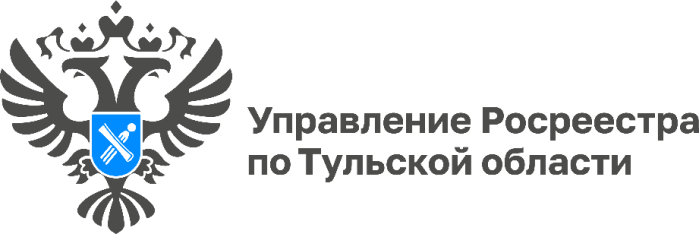 Филиал ППК «Роскадастр» по Тульской области напоминает, что документы из реестровых дел выдаются в виде копийС 01.04.2022 переведено в электронный вид 329 613 реестровых дел.За 11 месяцев 2023 года филиалом ППК «Роскадастр» по Тульской области   переведено в электронный вид 59 847 кадастровых дел (КД), 160 955 дел правоустанавливающих документов (ДПД) — 88,5% от объема, запланированного на год.За 11 месяцев 2023 года Филиалом загружено в «Информационную систему управления архивом реестровых дел и книг учета документов»  (далее – ИС «Архив») 134 760 ДПД и КД, что составляет 61 %.«Копии любых документов, на основании которых сведения внесены в ЕГРН, предоставляются только правообладателям или их законным представителям, либо физическим и юридическим лицам с доверенностью от правообладателя или его законного представителя», — пояснила директор филиала ППК «Роскадастр» по Тульской области Светлана Васюнина.Оригиналы межевых и технических планов входят в состав реестровых дел, которые представляют собой совокупность скомплектованных и систематизированных документов, на основании которых в Единый государственный реестр недвижимости (далее – ЕГРН) вносятся сведения об объекте недвижимости. К документам реестровых дел также относятся: акт обследования, подтверждающий прекращение существования объекта, копия разрешения на ввод объекта в эксплуатацию, копия документа, подтверждающего разрешение земельного спора о согласовании местоположения границ земельного участка,  и другиеДокументы реестровых дел подлежат строгому учету и выдаются по официальному запросу только в виде копий.Заявители могут воспользоваться дополнительной услугой выездного приема филиала ППК «Роскадастр» по Тульской области, организованной на возмездной основе.Поданные на ГКУ и ГРП заявления в рамках выездного приема, осуществляемого филиалом ППК «Роскадастр» по Тульской области, рассматриваются государственными регистраторами в течение 1 рабочего дня. Граждане также могут воспользоваться услугами курьерской доставки документов. Данный вид позволит получить сведения ЕГРН за 1 рабочий день.Подробная информация обо всех платных услугах и способах их получения предоставляется по телефону филиала ППК Роскадастр по Тульской области 8-939-860-01-44.